Qno.3.Answer the following question briefly.                            3*5.       /15.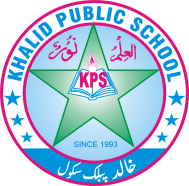 Describe classification in your own words.Ans.____________________________________________________________What is infection?Ans _____________________________________________________________3.Write down the major parts of a flower?Ans._____________________________________________________________4.What is incineration ? What are it’s effects.Ans._____________________________________________________________________________________________________________________________.5.What. Are luminous objects?write the names of any two.Ans.____________________________________________________________Qno.4. Differentiate between:.                  5*2.   /10.(A).Boiling and evaporation.(B). Biodegradable and non_ biodegradable materials.Qno.5. Answer the following questions in detail .1.light travel in a straight line .Explain this with an experiment.                 /6Ans.________________________________________________________________2.Explore how birds are different from other vertebrates.                     /4Ans._________________________________________________________________________________________________________________________________________________________________________________________________________________________________________________________________________________Explain the effects of land and water pollution on the environment?.            /5Ans.__________________________________________________________________________________________________________________________________________________________________________________________________________________________________________________________________________________________________________________________________________________________________________________________________________________________________________________________________________________________________________________________________________________________________.Qno 6.Activity.             /5.Fill in the table.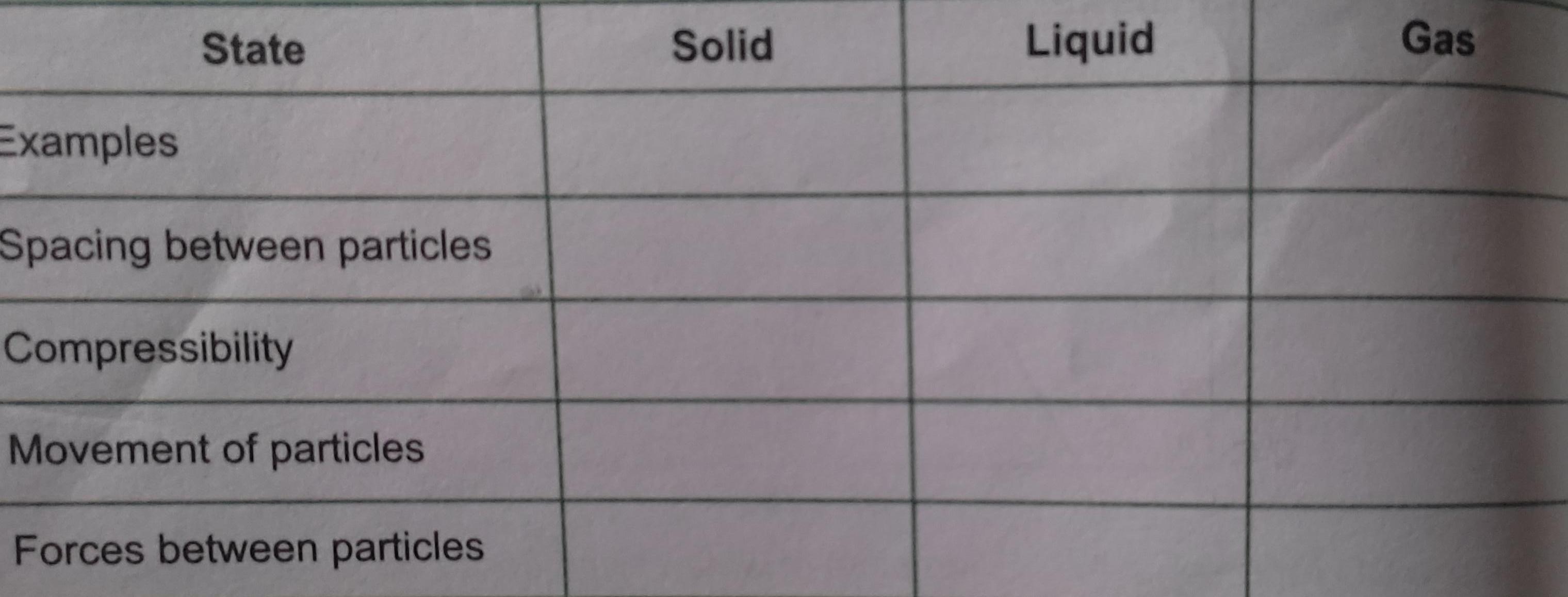 Qno.7. label it.        /4.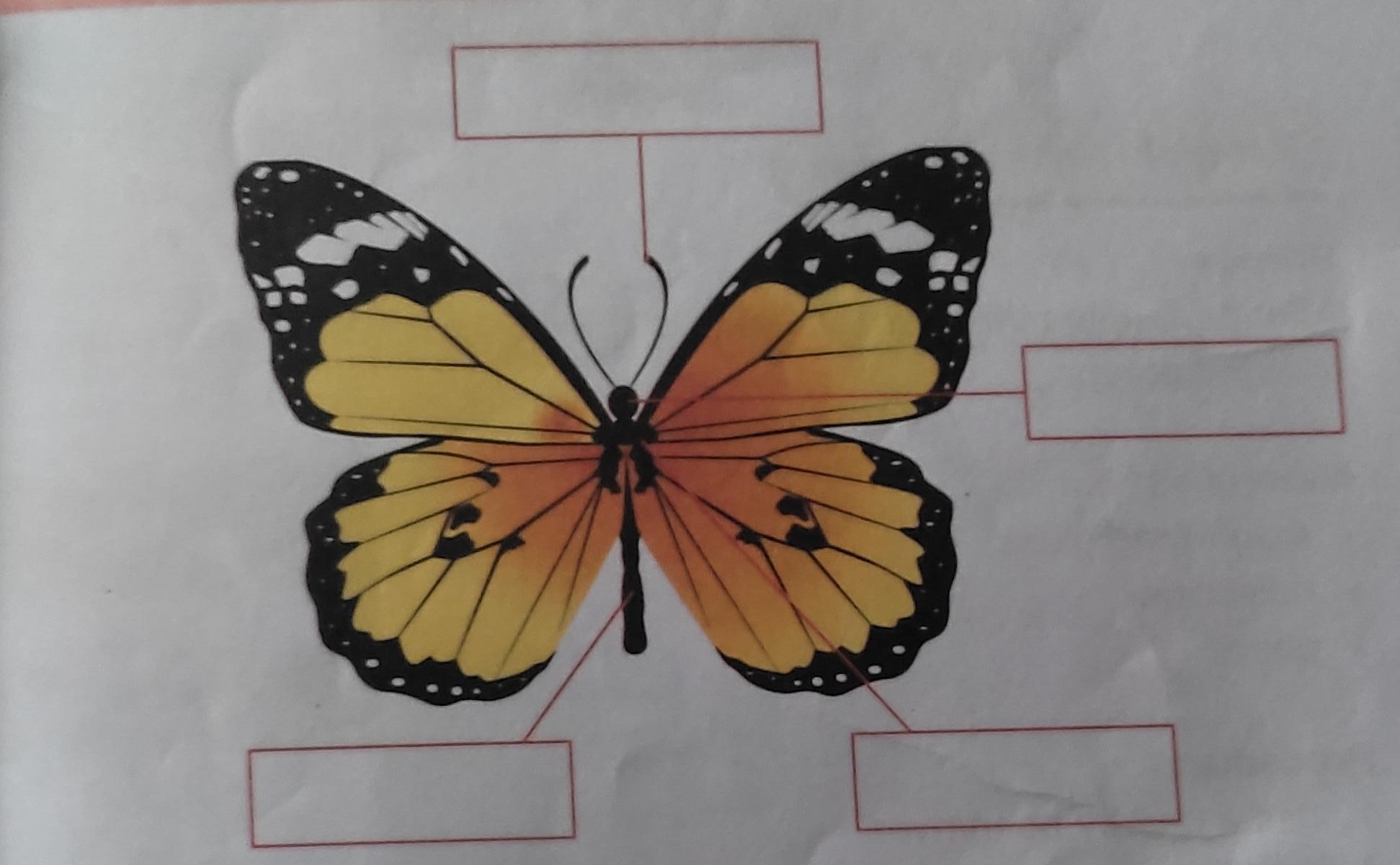 Qno.8. Science tit bit.               /3Q.How many indicators of a chemical change have?.Ans.__________________________________________________________________________________________________________________________________________________________________________________________________________.